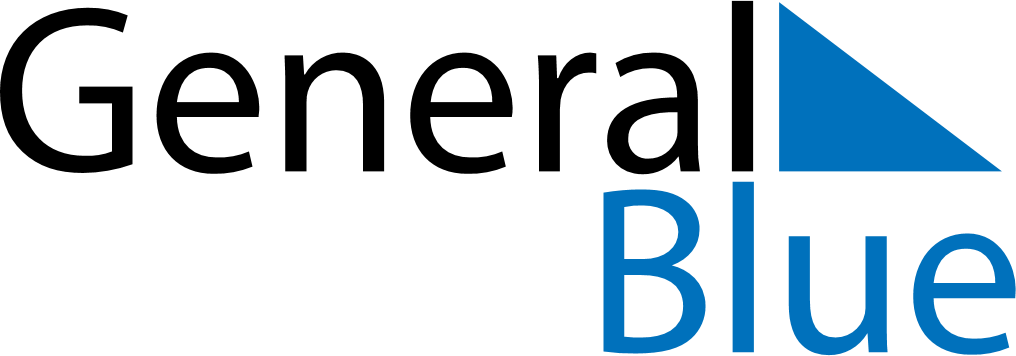 June 2027June 2027June 2027June 2027June 2027June 2027GreenlandGreenlandGreenlandGreenlandGreenlandGreenlandMondayTuesdayWednesdayThursdayFridaySaturdaySunday123456789101112131415161718192021222324252627National Day282930NOTES